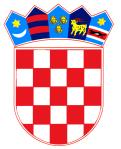          REPUBLIKA HRVATSKA KRAPINSKO-ZAGORSKA ŽUPANIJA     OPĆINA SVETI KRIŽ ZAČRETJE	      JEDINSTVENI UPRAVNI ODJELKLASA: 400-01/16-01/29URBROJ:2197/04-04-16-29Sveti Križ Začretje, 14.12.2017.IZVJEŠĆE O PROVEDENOJ JAVNOJ RASPRAVI O NACRTU PLANA GOSPODARENJA OTPADOM OPĆINE SVETI KRIŽ ZAČRETJE ZA RAZDOBLJE 2017.-2020.  GODINESukladno članku 22. Zakona o održivom gospodarenju otpadom (Narodne novine 94/13, 73/13)  provedena je javna rasprava o nacrtu Plana gospodarenja otpadom Općine Sveti Križ Začretje za razdoblje 2017.-2020. godine.Osnovni podaci:Naziv dokumenta:Plan gospodarenja otpadom Općine Sveti Križ Začretje za razdoblje 2017.-2020. godineCilj i glavne teme javne raspraveCilj i svrha javne rasprave bilo je prikupiti mišljenja, prijedloge i primjedbe  zainteresirane javnosti o nacrtu Plana gospodarenja otpadom Općine Sveti Križ Začretje za razdoblje 2017.-2020. godineKoji su predstavnici zainteresirane javnosti bili uključeni u postupak izrade odnosno u rad stručne radne skupine za izradu nacrta aktaJedinstveni upravni odjel Općine Sveti Križ Začretje, izrađivač PlanaJe li nacrt bio objavljen na internetskim stranicama ili na drugi odgovarajući način?Ako jest, kada je nacrt objavljen, na kojoj internetskoj stranici i trajanje javne rasprave.Nacrt akta objavljen je na internet stranici Općini Sveti Križ Začretje (www.sveti-kriz-zacretje.hr) 25.10.2017. Javna rasprava je bila otvorena do 27.11.2017.Građanima je omogućen javni uvid u akt što je bilo moguće izvršiti u prostorijama Općine Sveti Križ Začretje, Trg hrvatske kraljice Jelene 1, svakim radnim danom u vremenu od 8.00 do 14.00 sati.Koji su predstavnici zainteresirane javnosti dostavili svoja očitovanja?Nije zaprimljeno niti jedno pismeno očitovanje. Razlozi prihvaćanja/neprihvaćanja-									v.d. PROČELNIKA									    Jasminka Lasić